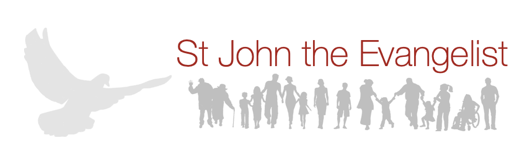 St John the Evangelist, KenilworthChurch Hall and Building Booking FormAll bookings are subject to the Booking Policy for the hire of the Church Halls and the Church BuildingIt is the policy of St John’s Church PCC to retain the contact details for hirers of church premises solely for the purpose of the booking in question (and invoicing for the same). However, it may be of interest to you to know about any planned changes to procedures, availability and cost of hiring church premises. If you would be happy with us retaining your data securely to enable us to contact you in the future, please tick the box below. It may also save time if you want to book these facilities again. Otherwise, we shall delete your data on completion of the current transaction.I agree to St John’s Church PCC retaining my contact details securely to inform meabout future use of church premises ☐.Church Hall and Building Booking FormPlease return completed form to the Church Administrator at:  admin@stjohn316.co.ukOn receipt and acceptance of the booking the Church Administrator will confirm details for payment.RatesRatesRatesChurch Building(Kitchen hire)Mon-Fri: £22/hour - minimum hire of 2 hoursSat: £33/hour – minimum hire of 4 hours£12 per bookingSession times are as follows: 09.00 —13.0013.00 – 18.0018.00 – 22.00Large Hall (Kitchen hire)Mon-Fri: £16/hour - minimum hire of 1 hoursSat: £18/hour – minimum hire of 2 hours£10 per bookingSession times are as follows: 09.00 —13.0013.00 – 18.0018.00 – 22.00(inclusive of set up and set down)Small Hall Mon-Fri: £12/hour- minimum hire of 1 hoursSat: £12/ hour – minimum hire 2 hoursSession times are as follows: 09.00 —13.0013.00 – 18.0018.00 – 22.00(inclusive of set up and set down)Discounted rates are available for registered charities and church members (on the Electoral Roll) at the discretion of the PCC. Please enquire at time of booking.Discounted rates are available for registered charities and church members (on the Electoral Roll) at the discretion of the PCC. Please enquire at time of booking.Date of booking:Time of booking:Venue:Church Building        ☐        Large Hall      ☐       Small Hall      ☐       Venue:Church Building        ☐        Large Hall      ☐       Small Hall      ☐       I agree to the Standard Conditions of Hire                    Signed:I agree to the Standard Conditions of Hire                    Signed:Print Name:Name of Organisation:If you wish to request a discount for charitable status or church membership please state here:Yes / No (delete as applicable)If yes, further details will be requestedHirer’s Address:Hirer’s Address:Contact Tel. No.:Email address:Bank Details (for refund of deposit)Account Name:        …………………………………………Sort Code:                 …………………………………………Account Number:    …………………………………………